НАРУЧИЛАЦКЛИНИЧКИ ЦЕНТАР ВОЈВОДИНЕул. Хајдук Вељкова бр. 1, Нови Сад(www.kcv.rs)ОБАВЕШТЕЊЕ О ЗАКЉУЧЕНОМ УГОВОРУ У ПОСТУПКУ ЈАВНЕ НАБАВКЕ БРОЈ 102-18-ПВрста наручиоца: ЗДРАВСТВОВрста предмета: Опис предмета набавке, назив и ознака из општег речника набавке: Набавка материјала који зависи од типа машине за апарате: FRESENIUS 4008, 5008, за потребе Клинике за нефрологију и клиничку имунологију, одељење хемодијализе Клиничког центра Војводине.33181520 - Потрошни материјал за реналну дијализуУговорена вредност: без ПДВ-а 32.362.800,00 динара, односно 35.599.080,00 динара са ПДВ-омКритеријум за доделу уговора: најнижа понуђена ценаБрој примљених понуда: 1Понуђена цена: Највиша:  32.362.800,00 динараНајнижа:  32.362.800,00 динараПонуђена цена код прихваљивих понуда:Највиша:  32.362.800,00 динараНајнижа:  32.362.800,00 динараДатум доношења одлуке о додели уговора: 18.05.2018.Датум закључења уговора: 25.05.2018.Основни подаци о добављачу:,,Fresenius Medical Care Srbija“ д.о.о., ул. Београдски пут бб, ВршацПериод важења уговора: до дана у којем добављач у целости испоручи наручиоцу добра, односно најдуже годину дана од закључења.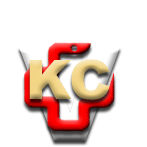 КЛИНИЧКИ ЦЕНТАР ВОЈВОДИНЕ21000 Нови Сад, Хајдук Вељка 1, Србија,телефон: + 381 21 487 22 05; 487 22 17; фаx : + 381 21 487 22 04; 487 22 16www.kcv.rs, e-mail: uprava@kcv.rs, ПИБ:101696893